Муниципальное бюджетное общеобразовательное учреждение средняя общеобразовательная школа с. Верхняя Матрёнка.Подготовила и провела учитель физической культуры Вострикова О.В.2014 годВедущий:Внимание, спортсмены!Тише, зритель!Упорство с ловкостьюНачаться должен спор.Вражда и неприязньВ сторону отойдите.Сегодня торжествует спорт!Мы в этом залеВас видеть рады, На празднике «Весёлых, озорных»Уверены, всех ждут достойные награды,Итак, командам объявляется парад!Команды-участницы,К торжественному маршу приготовиться:Шагом, марш!(Под звуки марша команды совершают круг почёта)Ведущий:Команды-участницы готовыПуть спортивный испытать,Но почётным нужно словом,Их представить и назвать.Ведущий:Я рада представить Вам на сегодняшнем празднике команду «Сорванцы». Команда, напоминающая вечный двигатель, энергичная непредсказуемая.Девиз команды «Сорванцы»:Кто шагает дружно вряд?Не колонна, не отряд –Мы, ребята – сорванцы, Удалые молодцы.Ведущая:Наши аплодисменты команде «Сюрприз»Девиз команды «Сюрприз»:Наш девиз-каждый день один сюрприз.Ясно ведь, как дважды:Жизнь весёлой быть должна.Руки в стороны и внизВсе болейте за  «Сюрприз»С нами, братцы, не зевай,Становись и побеждай.Ведущий:Мы рады приветствовать команду «Импульс». Все они активные сторонники здорового образа жизни. Их участие в соревнованиях – путь к совершенствованию ума и тепла.Девиз команды «Импульс»Шаг печатаем упруго,Закаляем волю, дух.Мы горою друг за друга,Каждый в деле стоит двух.Ведущий: Дорогие друзья! Мы рады приветствовать команду «Торнадо».Девиз команды «Торнадо»:Твёрже ногу,Шире шаг,Мы взрослеем на глазах.Всё у нас как надо,Вместе мы «Торнадо».Ведущий:Сегодня праздник-турнир, а это значит спортивные состязания команд-участниц. А перед каждым двигательными действиями необходимо провести разминку.(Участники перестраиваются в три шеренги и выполняют упражнения под музыку вместе с ведущим или инструктором.)Ведущий:Участники состязаний на свои места «Шагом, марш!»(участники состязаний перемещаются к линии старта и готовятся к нему)Ведущий:А пока наши участники готовятся к спортивным состязаниям, хотелось бы узнать, готовы ли болельщикиподдержать свои команды.Итак,начинаем:1-я «кричалка» от болельщиков команды ___________________2-я «кричалка» от болельщиков команды ___________________ 3-я «кричалка» от болельщиков команды ___________________4- я «кричалка» от болельщиков команды ___________________Ведущий:Проверяем боевую готовность всех участников:Команды-участницы к спортивным состязаниям –готовы?Судьи - готовы?Болельщики - готовы?Мы начинаем!(Команды – участницы состязаются в спортивных эстафетах)В перерывах смотрим показательные выступления, спортивные танцы)Ведущий:Вот и подошли благополучно к концу наши спортивные состязания.Начинаем торжественную церемонию награждения.Судьям занять почётные места. Участникам перейти на построение.Слово для награждения предоставляется _______________________Грамотой награждается команда в номинации «Самая смелая» ___________Грамотой награждается в номинации «Самая ловкая» ______________ Грамотой награждается в номинации «Самая выносливая» _____________Грамотой награждается в номинации «Самая сильная» __________________Ведущий:Кто не выигрывал сегодняЗавтра будет побеждать,Песней чествуем героев!Всех вас просим подпевать!(Все участники поют песню «Герои спорта»)Ведущий:Вот и финал!Только грустить ненужно!Сегодня снова победила дружба.Спорт помогает нам её беречь.Успехов вам друзья, до новых встреч!Содержание конкурсных заданий спортивного праздника.«Посадка картофеля»По команде «Марш» первые участники команды берут два мяча и бегут до первого обруча. Первый мяч кладут в первый обруч и продолжают бег до второго обруча. Оставляют второй мяч во втором обруче, затем огибают флажок и назад возвращаются бегом, передавая эстафету вторым номерам и т.д.Инвентарь: 2 обруча, 2 мяча.«Пролезь в обруч».По команде «Марш» первые участники команды бегут до первого обруча, становятся в него и, поднимая его вверх, снимают его с себя, укладывая перед собой. Участник продолжает бег до второго , третьего , четвертого обручей выполняя тоже самое задание.Инвентарь: 4 обруча3     «Веревочка под ногами»       По команде «Марш!» первые участники команды берут скакалку и начинают прыгать               через нее, продвигаясь вперед до флажка. Назад они возвращаются бегом. Затем один  конец скакалки отдается второму номеру и они вдвоем растягивая скакалку проносят под ногами своей команды. Команда в это время перепрыгивает через скакалку. Первый участник остается в конце колонны, а второй участник берет скакалку и выполняет то же самое задание и т.д.       Инвентарь : 1 гимнастическая скакалка.4     «Обводка фишек»       По команде «Марш!» первые участники команды берут гимнастическую палку и резиновый мяч, кладут на землю и гимнастической палкой, толкая мяч, обводят фишки,       Назад участник возвращается бегом, передавая гимнастическую палку и мяч следующему участнику эстафеты       Инвентарь : 6 фишек, 1 гимнастическая  палка,1 резиновый мяч.5    «Паровозы»         По команде «Марш!» первые участники команды бегут до флажка, возвращаются назад и берут за руку второго участника, продолжая бег до флажка и назад и т.д. Финиширует вся команда 6   «Конкурс капитанов»      Капитаны по одному называют ФИО выдающихся спортсменов СССР и России 7     «Строим дом»         По команде «Марш!» участники команды бегут и выстраиваются в шеренгу по одному с интервалом 2 шага. Затем первый участник берет, по одному,   предметы детского городка и передает следующему и т.д. Последний участник складывает городок в сектор сбора . Как только последний предмет коснется сектора сбора, то все участники бегом перемещаются к нему и начинают строить дом. После этого вся команда бегом перемещается к линии финиша.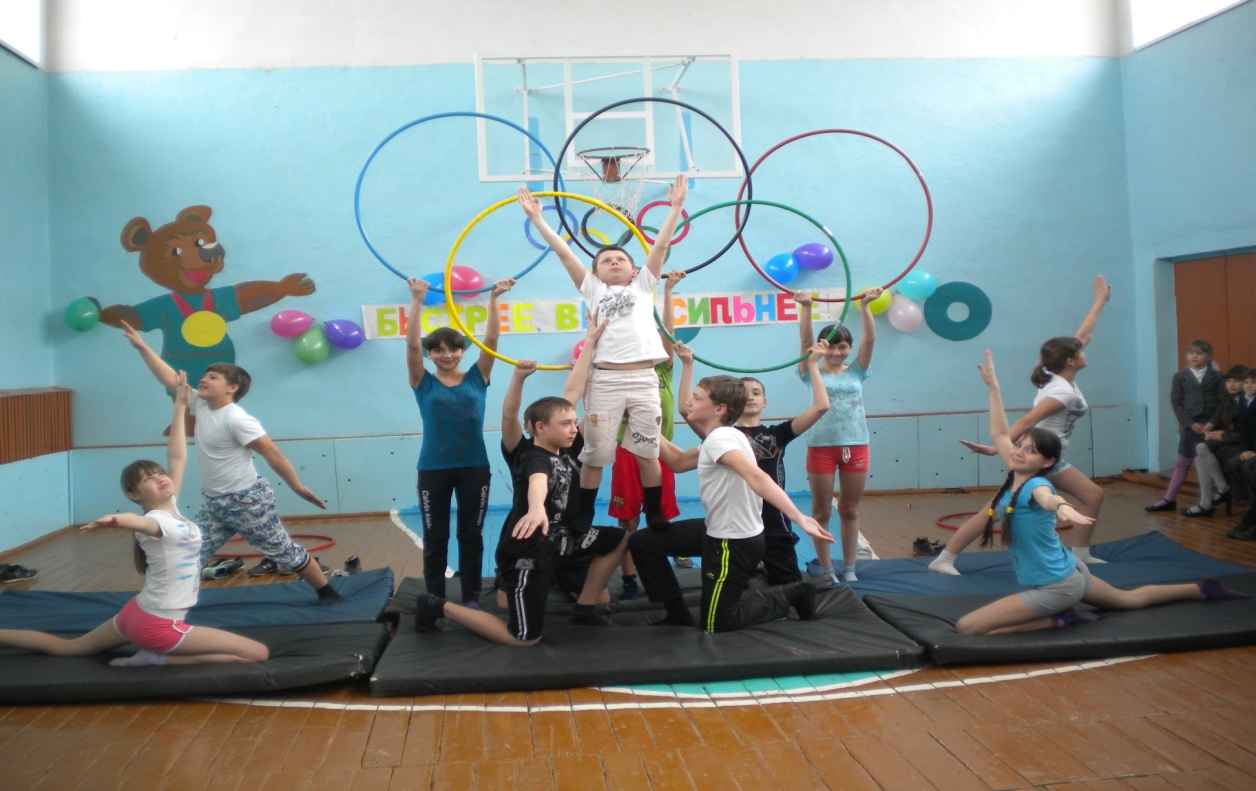 